All information in this application is correct to the best of my knowledge and belief.I understand and agree that IGUSFOL may ask for information from educational institutions attended and from previous employers regarding the details of my academic and employment records. Date:
Signature:__________________________________________________________________________________________________________________________________________________________________________________________________________________________________________________________________________________________________________________________________________________________________________________________________________________________________________________________________________________________________________________________________________________________________________________________________________________________________________________________________________________________________________________________________________________________________________________________________________________________________________________________________________________________________________________________________________________________________________________________________________________________________________________________________________________________________________________________________________________________________________________________________________________________________________________________________________________________________________________________________________________________________________________________________________________________________________________________________________________________________________________________________________________________________________________________________________________________________________________________________________________________________________________________________________________________________________________________________________________________________________________________________________________________________________________________________________________________________________________________________________________________________________________________________________________________________________________________________________________________________________________________________________________________________________________________________________________________________________________________________________________________________________________________________________________________________________________________________________________________________________________________________________________________________________________________________________________________________________________________________________________________________________________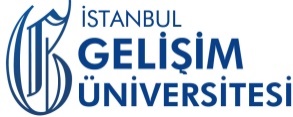 INSTRUCTOR APPLICATION FORM
ÖĞRETİM GÖREVLİSİ BAŞVURU FORMU

Istanbul Gelisim University
School of Foreign LanguagesPERSONAL INFORMATIONPERSONAL INFORMATIONPERSONAL INFORMATIONPERSONAL INFORMATIONPERSONAL INFORMATIONPERSONAL INFORMATIONFull Name:Telephone Number:Telephone Number:Email address: Nationality:Nationality:Address:Address:Address:Address:Address:Address:DEGREESDEGREESDEGREESDEGREESDEGREESDEGREESUniversity (and Location)University (and Location)Subject and Level (BA, MA, PhD)Subject and Level (BA, MA, PhD)Date ObtainedDate ObtainedTEACHING QUALIFICATIONSTEACHING QUALIFICATIONSTEACHING QUALIFICATIONSTEACHING QUALIFICATIONSTEACHING QUALIFICATIONSTEACHING QUALIFICATIONSInstitution (and Location)Institution (and Location)QualificationQualificationDate ObtainedDate ObtainedPlease answer the following questions about your teaching qualification(s):Please answer the following questions about your teaching qualification(s):Please answer the following questions about your teaching qualification(s):Please answer the following questions about your teaching qualification(s):Please answer the following questions about your teaching qualification(s):Please answer the following questions about your teaching qualification(s):How many hours of input did you receive?How many hours of input did you receive?Was there a practical teaching component? What input and practice did it involve?Was there a practical teaching component? What input and practice did it involve?Were you observed? Did you receive feedback? Did you observe others?Were you observed? Did you receive feedback? Did you observe others?What did the assessment component involve? (weighting of observations, assignments)What did the assessment component involve? (weighting of observations, assignments)OTHER QUALIFICATIONS/TRAINING/CERTIFICATESOTHER QUALIFICATIONS/TRAINING/CERTIFICATESOTHER QUALIFICATIONS/TRAINING/CERTIFICATESOTHER QUALIFICATIONS/TRAINING/CERTIFICATESOTHER QUALIFICATIONS/TRAINING/CERTIFICATESOTHER QUALIFICATIONS/TRAINING/CERTIFICATESInstitution (and Location)Institution (and Location)QualificationQualificationDate ObtainedDate ObtainedPROFESSIONAL EXPERIENCEPlease begin with most recent employment first.PROFESSIONAL EXPERIENCEPlease begin with most recent employment first.PROFESSIONAL EXPERIENCEPlease begin with most recent employment first.PROFESSIONAL EXPERIENCEPlease begin with most recent employment first.PROFESSIONAL EXPERIENCEPlease begin with most recent employment first.PROFESSIONAL EXPERIENCEPlease begin with most recent employment first.PROFESSIONAL EXPERIENCEPlease begin with most recent employment first.PROFESSIONAL EXPERIENCEPlease begin with most recent employment first.Employer’s Name and LocationEmployer’s Name and LocationEmployer’s Name and LocationDetails of Position Held 
(e.g. subjects taught, age group, class size, hrs taught per week)Details of Position Held 
(e.g. subjects taught, age group, class size, hrs taught per week)Details of Position Held 
(e.g. subjects taught, age group, class size, hrs taught per week)Details of Position Held 
(e.g. subjects taught, age group, class size, hrs taught per week)Dates(MM/YYYY – from, to)REFERENCESPlease give the names and addresses of two professional referees including current and previous supervisors to be contacted in the final stage of the recruitment process. New graduates may also provide a professor as one of their referees.REFERENCESPlease give the names and addresses of two professional referees including current and previous supervisors to be contacted in the final stage of the recruitment process. New graduates may also provide a professor as one of their referees.REFERENCESPlease give the names and addresses of two professional referees including current and previous supervisors to be contacted in the final stage of the recruitment process. New graduates may also provide a professor as one of their referees.REFERENCESPlease give the names and addresses of two professional referees including current and previous supervisors to be contacted in the final stage of the recruitment process. New graduates may also provide a professor as one of their referees.REFERENCESPlease give the names and addresses of two professional referees including current and previous supervisors to be contacted in the final stage of the recruitment process. New graduates may also provide a professor as one of their referees.REFERENCESPlease give the names and addresses of two professional referees including current and previous supervisors to be contacted in the final stage of the recruitment process. New graduates may also provide a professor as one of their referees.REFERENCESPlease give the names and addresses of two professional referees including current and previous supervisors to be contacted in the final stage of the recruitment process. New graduates may also provide a professor as one of their referees.REFERENCESPlease give the names and addresses of two professional referees including current and previous supervisors to be contacted in the final stage of the recruitment process. New graduates may also provide a professor as one of their referees.Full Name:Full Name:Email:Email:Phone:Phone:Known in what capacity:Known in what capacity:Full Name:Full Name:Email:Email:Phone:Phone:Known in what capacity:Known in what capacity:INTERESTSINTERESTSINTERESTSINTERESTSINTERESTSINTERESTSINTERESTSINTERESTSLANGUAGES
Please state foreign languages spoken, with level of ability (e.g. fluent, limited, etc)LANGUAGES
Please state foreign languages spoken, with level of ability (e.g. fluent, limited, etc)LANGUAGES
Please state foreign languages spoken, with level of ability (e.g. fluent, limited, etc)LANGUAGES
Please state foreign languages spoken, with level of ability (e.g. fluent, limited, etc)LANGUAGES
Please state foreign languages spoken, with level of ability (e.g. fluent, limited, etc)LANGUAGES
Please state foreign languages spoken, with level of ability (e.g. fluent, limited, etc)LANGUAGES
Please state foreign languages spoken, with level of ability (e.g. fluent, limited, etc)LANGUAGES
Please state foreign languages spoken, with level of ability (e.g. fluent, limited, etc)YDS Score:ALES Score:ALES Score:ALES Score:PTE Academic Score:iBT TOEFL Score:iBT TOEFL Score:iBT TOEFL Score:Cumulative GPA:Other Exam (Specify):Other Exam (Specify):Other Exam (Specify):Have you completed your military service?
(For male, Turkish citizen applicants only)Have you completed your military service?
(For male, Turkish citizen applicants only)Have you completed your military service?
(For male, Turkish citizen applicants only)Have you completed your military service?
(For male, Turkish citizen applicants only)Have you completed your military service?
(For male, Turkish citizen applicants only)Have you completed your military service?
(For male, Turkish citizen applicants only)YES □NO □FOR INTERNATIONAL APPLICANTS ONLY:FOR INTERNATIONAL APPLICANTS ONLY:FOR INTERNATIONAL APPLICANTS ONLY:FOR INTERNATIONAL APPLICANTS ONLY:FOR INTERNATIONAL APPLICANTS ONLY:FOR INTERNATIONAL APPLICANTS ONLY:FOR INTERNATIONAL APPLICANTS ONLY:FOR INTERNATIONAL APPLICANTS ONLY:Have you completed the equivalency process for your diploma(s) (Bachelor’s and/or Master’s) in Turkey through Council of Higher Education (YÖK)?Have you completed the equivalency process for your diploma(s) (Bachelor’s and/or Master’s) in Turkey through Council of Higher Education (YÖK)?Have you completed the equivalency process for your diploma(s) (Bachelor’s and/or Master’s) in Turkey through Council of Higher Education (YÖK)?Have you completed the equivalency process for your diploma(s) (Bachelor’s and/or Master’s) in Turkey through Council of Higher Education (YÖK)?Have you completed the equivalency process for your diploma(s) (Bachelor’s and/or Master’s) in Turkey through Council of Higher Education (YÖK)?Have you completed the equivalency process for your diploma(s) (Bachelor’s and/or Master’s) in Turkey through Council of Higher Education (YÖK)?YES □NO □
STATEMENT IN SUPPORT OF THIS APPLICATIONPlease write in the box below in at least 100 words why you have applied to IGUSFOL, which skills and abilities qualify you for the position you have applied for, what would you hope to gain personally and professionally and goals for future career.